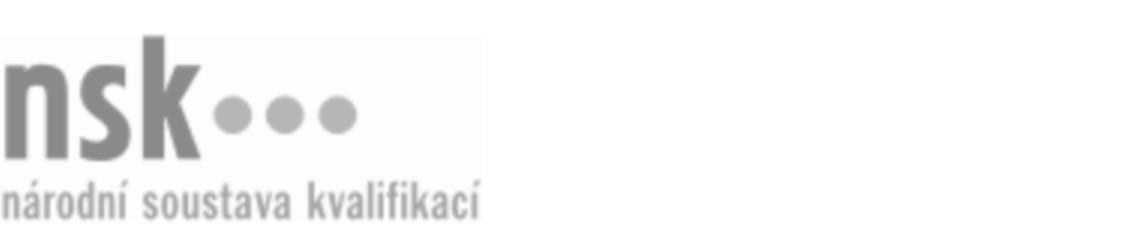 Kvalifikační standardKvalifikační standardKvalifikační standardKvalifikační standardKvalifikační standardKvalifikační standardKvalifikační standardKvalifikační standardSpecialista chemie ekonom / specialistka chemie ekonomka (kód: 28-114-T) Specialista chemie ekonom / specialistka chemie ekonomka (kód: 28-114-T) Specialista chemie ekonom / specialistka chemie ekonomka (kód: 28-114-T) Specialista chemie ekonom / specialistka chemie ekonomka (kód: 28-114-T) Specialista chemie ekonom / specialistka chemie ekonomka (kód: 28-114-T) Specialista chemie ekonom / specialistka chemie ekonomka (kód: 28-114-T) Specialista chemie ekonom / specialistka chemie ekonomka (kód: 28-114-T) Autorizující orgán:Ministerstvo průmyslu a obchoduMinisterstvo průmyslu a obchoduMinisterstvo průmyslu a obchoduMinisterstvo průmyslu a obchoduMinisterstvo průmyslu a obchoduMinisterstvo průmyslu a obchoduMinisterstvo průmyslu a obchoduMinisterstvo průmyslu a obchoduMinisterstvo průmyslu a obchoduMinisterstvo průmyslu a obchoduMinisterstvo průmyslu a obchoduMinisterstvo průmyslu a obchoduSkupina oborů:Technická chemie a chemie silikátů (kód: 28)Technická chemie a chemie silikátů (kód: 28)Technická chemie a chemie silikátů (kód: 28)Technická chemie a chemie silikátů (kód: 28)Technická chemie a chemie silikátů (kód: 28)Technická chemie a chemie silikátů (kód: 28)Týká se povolání:Kvalifikační úroveň NSK - EQF:777777777777Odborná způsobilostOdborná způsobilostOdborná způsobilostOdborná způsobilostOdborná způsobilostOdborná způsobilostOdborná způsobilostNázevNázevNázevNázevNázevÚroveňÚroveňOrientace v legislativě související s chemickou výrobouOrientace v legislativě související s chemickou výrobouOrientace v legislativě související s chemickou výrobouOrientace v legislativě související s chemickou výrobouOrientace v legislativě související s chemickou výrobou66Orientace v legislativě a technikách ochrany životního prostředí při nakládání s chemickými látkami a odpadyOrientace v legislativě a technikách ochrany životního prostředí při nakládání s chemickými látkami a odpadyOrientace v legislativě a technikách ochrany životního prostředí při nakládání s chemickými látkami a odpadyOrientace v legislativě a technikách ochrany životního prostředí při nakládání s chemickými látkami a odpadyOrientace v legislativě a technikách ochrany životního prostředí při nakládání s chemickými látkami a odpady66Orientace v chemických výrobních technologiích a jejich vývojiOrientace v chemických výrobních technologiích a jejich vývojiOrientace v chemických výrobních technologiích a jejich vývojiOrientace v chemických výrobních technologiích a jejich vývojiOrientace v chemických výrobních technologiích a jejich vývoji66Zpracovávání strategických plánů a marketingových plánů podniku v chemickém průmysluZpracovávání strategických plánů a marketingových plánů podniku v chemickém průmysluZpracovávání strategických plánů a marketingových plánů podniku v chemickém průmysluZpracovávání strategických plánů a marketingových plánů podniku v chemickém průmysluZpracovávání strategických plánů a marketingových plánů podniku v chemickém průmyslu77Zpracovávání analýzy a návrhu financování investičních projektů zaměřených na zavádění chemických technologií a na výzkumZpracovávání analýzy a návrhu financování investičních projektů zaměřených na zavádění chemických technologií a na výzkumZpracovávání analýzy a návrhu financování investičních projektů zaměřených na zavádění chemických technologií a na výzkumZpracovávání analýzy a návrhu financování investičních projektů zaměřených na zavádění chemických technologií a na výzkumZpracovávání analýzy a návrhu financování investičních projektů zaměřených na zavádění chemických technologií a na výzkum77Zpracovávání studie proveditelnosti a průběžné hodnocení realizujících se projektů v chemickém odvětvíZpracovávání studie proveditelnosti a průběžné hodnocení realizujících se projektů v chemickém odvětvíZpracovávání studie proveditelnosti a průběžné hodnocení realizujících se projektů v chemickém odvětvíZpracovávání studie proveditelnosti a průběžné hodnocení realizujících se projektů v chemickém odvětvíZpracovávání studie proveditelnosti a průběžné hodnocení realizujících se projektů v chemickém odvětví77Hodnocení realizovaných investičních projektů chemicko-technologických celkůHodnocení realizovaných investičních projektů chemicko-technologických celkůHodnocení realizovaných investičních projektů chemicko-technologických celkůHodnocení realizovaných investičních projektů chemicko-technologických celkůHodnocení realizovaných investičních projektů chemicko-technologických celků77Provádění kalkulací nákladů chemických výrob a související logistiky chemických výrobkůProvádění kalkulací nákladů chemických výrob a související logistiky chemických výrobkůProvádění kalkulací nákladů chemických výrob a související logistiky chemických výrobkůProvádění kalkulací nákladů chemických výrob a související logistiky chemických výrobkůProvádění kalkulací nákladů chemických výrob a související logistiky chemických výrobků77Hodnocení environmentálních nákladů chemických výrobHodnocení environmentálních nákladů chemických výrobHodnocení environmentálních nákladů chemických výrobHodnocení environmentálních nákladů chemických výrobHodnocení environmentálních nákladů chemických výrob77Specialista chemie ekonom / specialistka chemie ekonomka,  28.03.2024 10:49:44Specialista chemie ekonom / specialistka chemie ekonomka,  28.03.2024 10:49:44Specialista chemie ekonom / specialistka chemie ekonomka,  28.03.2024 10:49:44Specialista chemie ekonom / specialistka chemie ekonomka,  28.03.2024 10:49:44Strana 1 z 2Strana 1 z 2Kvalifikační standardKvalifikační standardKvalifikační standardKvalifikační standardKvalifikační standardKvalifikační standardKvalifikační standardKvalifikační standardPlatnost standarduPlatnost standarduPlatnost standarduPlatnost standarduPlatnost standarduPlatnost standarduPlatnost standarduStandard je platný od: 21.10.2022Standard je platný od: 21.10.2022Standard je platný od: 21.10.2022Standard je platný od: 21.10.2022Standard je platný od: 21.10.2022Standard je platný od: 21.10.2022Standard je platný od: 21.10.2022Specialista chemie ekonom / specialistka chemie ekonomka,  28.03.2024 10:49:44Specialista chemie ekonom / specialistka chemie ekonomka,  28.03.2024 10:49:44Specialista chemie ekonom / specialistka chemie ekonomka,  28.03.2024 10:49:44Specialista chemie ekonom / specialistka chemie ekonomka,  28.03.2024 10:49:44Strana 2 z 2Strana 2 z 2